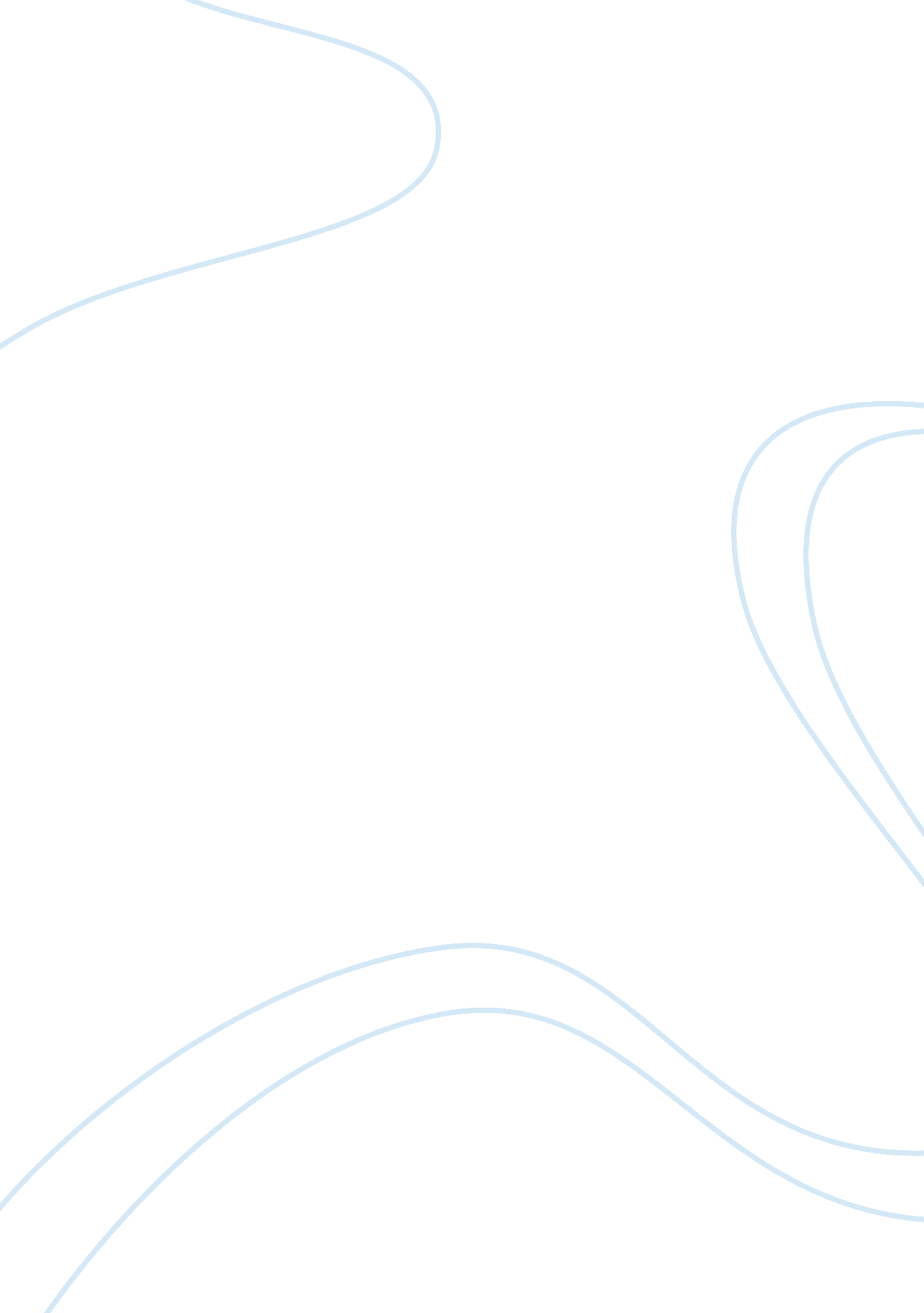 Work related learning by blended learning education essayEducation, Learning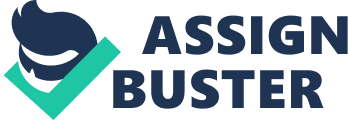 Today, it is widely accepted by universities and employers that those pupils who gain work experience and maximize their acquisition from it are lending strongly both to their surveies and to their employability. This faculty will supply you with the chance to critically measure your working patterns in footings of direction manner ; leading ; alteration ; and working relationships and associate these to your ain experiences with a position to informing your personal development and your future calling. 1. 1 Module purposes The purposes of the faculty are to enable pupils to: - addition maximal personal development benefit from their work experience through a series of brooding and peer acquisition activities ; - measure their work experience in footings of their subject particular cognition to widen their apprehension of the concern universe application of their schoolroom surveies. 2. 0 Learning results of the faculty 2. 1 Knowledge and Understanding Successful pupils will typically: critically assess direction manners and leading and how this affects the person in the workplace ; analyse barriers to and effectual patterns in constructing working relationships ; apply theoretical accounts of brooding pattern for personal development ; appreciate alteration, its beginnings and impact. 2. 1 Skills and Properties Successful pupils will typically be able to: reflect critically on ain acquisition and accomplishments in relation to personal and calling development ; demonstrate good developed societal and movable interpersonal accomplishments. critically observe direction manners and leading with a position to informing ain hereafter pattern. 3. 0 What learning methods are used on this faculty? The faculty is delivered through seminars delivered locally and through a one-hour hebdomadal presentation supported by Powerpoint slides and explanatory notes, posted up on StudyNet. The talks introduce you to theoretical tools and constructs together with practical direction illustrations. You are expected to develop your apprehension of both theory and pattern by independent reading and self contemplation utilizing the broad scope of e-book and electronic diary resources referred to in the talk and seminar support notes. These resources can be accessed through your StudyNet portal. Seminars will take topographic point locally each hebdomad associating to a unit of acquisition. In progress of each seminar, pupils will utilize the information provided in this faculty usher and subsequent updates to place the relevant unit and seminar stuff and prepare replies in progress to the inquiries scheduled for treatment on the twenty-four hours. Students will work through the electronically available readings developing their ain responses to the seminar treatment inquiry by using the theoretical cognition and practical apprehension they have gained through survey of employment patterns, relevant talks and readings. When they arrive at the seminar, the local coach will ease their treatment of the seminar inquiry. It is expected that different ways of replying each inquiry will go apparent. Through this experience, pupils are expected to intensify their apprehension of the cardinal function played by arguments and dissensions in the procedure measuring issues. Students are active participants and subscribers to the faculty and its success. They are required to go familiar with the content of the chief texts and to research and read around the topic as the faculty progresses. Seminar readying is an indispensable portion of the acquisition procedure and pupils should anticipate to pass several hours in readying for each hebdomad. They are required to pull on cognition of their work experience and from other concern subjects whilst developing their apprehension through researching administrations, industries and instance surveies of emerging factors. As the faculty develops, through their active engagement, pupils should derive some consciousness of how the pupils and staff may be viewed as a acquisition system and develop self-reflective accomplishment set. Faculty agenda The faculty is divided into 11 units of acquisition ( hebdomad 12 should be used for contemplation and alteration ) . For each unit of larning the followers will be supplied: Materials aˆ¦aˆ¦aˆ¦these will be a series of electronically available readings with narrative adhering the readings together in chase of the acquisition results, selected chapters from e-books with associating narrative. Presentation aˆ¦aˆ¦.. this will represent up to one hr of 'lecture ' which will probably utilize PowerPoint slides with a voice over. These may be enhanced by the usage of picture cartridge holders, intelligence infusions and web based stuff Seminar aˆ¦aˆ¦aˆ¦aˆ¦. this will include a series of seminar subjects which you are required to fix to reply in the seminar. The local coach will move as a facilitator and advisor to the seminar. Activity aˆ¦aˆ¦aˆ¦.. this is extra to the seminar and will be used to look into for pupil cognition and apprehension. Detailss of these will be linked to each larning unit and will be released each hebdomad. It will be used to look into pupil cognition and apprehension. Module agenda - Unit of measurements of Learning Presentations in the signifier of talks will give an overview of a learning unit. Seminars will research subjects in greater deepness and concentrate on the subjects given below. This will include ; reenforcing cardinal constructs and theories ; comparing different positions and reexamining theoretical and empirical stuff that may be applied to your work topographic point experience. The accent in seminars is on pupil engagement and the treatment will be based on the readying and reading that has been undertaken by pupils. All talks and learning stuffs will be on StudyNet. Any notices, proclamations or alterations of agreements will be posted on StudyNet and hence the site must be checked on a regular footing. 5. 0 Weekly programme The faculty unit subjects are listed below. Module units: Introduction Contemplation Administrations - Structures, Forms and Processes Management andLeadership Teams Organizational Change Pull offing Change Pull offing Conflict Coaching Giving and Receiving Feedback CareerDevelopment The hebdomadal Learning Materials ; Presentations ; Seminars ; and Activities will be produced in due class. 5. 0 Assessment Detailss The intent of the appraisal for this faculty is to prove whether, and to what extent, you have reached the acquisition results for the faculty. It is of import that you know early what the appraisal diet is and what is expected of you. Assessment standards stipulate what it is that you will be assessed against, and what, in general footings, you will necessitate to show in your assessed work in order to accomplish the specified classs. The appraisal for this faculty is 100 % coursework-based. It consists of two pieces of coursework ; an separately prepared study ( 70 % ) and an individually presentation ( 30 % ) . a ) Assignment 1 - Report ( 70 % ) Individually, you are asked to fix a written study of 3, 500 words showing an consciousness of the cognition, accomplishments and experience envisaged of a recent alumnus from this programme to come in an country of graduate employment. The research and self-reflection required to fix the study will back up you in your future calling planning and determinations and the passage to future chances after your undergraduate surveies. The overall purpose of the assignment is to supply you with the chance to: demonstrate consciousness of the different types of alumnus chances i. e. alumnus preparation strategies, professional callings, chances with Small and Medium size Enterprises ( SME ) etc ; provide grounds of how to research these chances i. e. resources available and contemplation on the usage of these ; develop an consciousness of the accomplishments, cognition and experiences Graduate Employers are looking for and how these are altering ; show the function of ego consciousness and contemplation in Career Development activities ; fix a CV /covering missive as a generic calling direction tool to take you frontward during your calling ; develop a clear Career Development Plan as a consequence of sing your current cognition, accomplishments and experiences against the demands you have researched. You will have farther information sketching the demands of the assignment along with back uping resources, one time the faculty starts. There will be hebdomadal online treatment on the appraisal as the subjects of the faculty are explored ( and linked to the appraisal ) . The study should include the undermentioned subdivisions: Section 1 - Occupational Research ( about 50- 60 % of word count ) . The first subdivision of the study should be as a factual contemplation of the findings from the business or country of graduate employment you have chosen to research. This should be written in the 3rd individual and include full ``Harvardreferencing '' to all beginnings of information used ( inside informations of how to cite all types of resources is available on theAcademicSkills Unit site in the ASU Guide to Harvard Referencing - see StudyNet ) . The undermentioned headers should be used this subdivision: Footings of mention - What are you puting out to research and study on i. e. Graduate chances in the Tourism sector Methodology - How did you near transporting out your research? What beginnings of information did you utilize? Include both secondary resources i. e. studies, web sites, employment statistics, company literature ; and primary research ; talking with current alumnuss, reaching employers. ( Note: You are required to finish and subject the Graduate Employment Resources checklist as an appendices to back up this subdivision ) Main Findings - this should include the cardinal information sing this business or country of employment in footings of: General Employment trends in this sector / business: the employment market by and large in this country, recent developments, predicted future tendencies. Opportunities for recent alumnuss - what administrations are enrolling alumnuss in this country of employment? What types of function would a recent alumnus be making? Where are they advertised? The accomplishments / cognition and experience required - a drumhead based on research of a lower limit of 6 different administrations of the cardinal accomplishments / cognition and experience expected from an applier at this phase in their calling How are graduates selected in the administrations you have researched? - what are the enlisting and choice methods being used? How are you expected to show your accomplishments / cognition / experience? Graduate Employment Resources checklist - you are asked to finish this papers ( available on faculty site ) , to show that you have reflected on the value of the different resources used during your research. This will be utile for you when you do farther research related to your calling planning in the hereafter. You should finish this at the terminal of your research and before get downing subdivision 2 Section 2 - Personal analysis, CV / Covering missive readying, `` spread analysis '' , and Career Action program - this subdivision is where you look at your current accomplishments, cognition and experience against those highlighted by your research in subdivision 1. This portion of the study should be written in the first individual as it is a personal contemplation. The suggested headers to be used in this subdivision are: Personal analysis - a general reappraisal of your current accomplishments, cognition and experience, foregrounding in peculiar those that came up in your research. CV & A ; Covering missive - Preparation of a CV and covering missive to use for a alumnus degree place in the country of your research, based on your current state of affairs. Gap Analysis - this subdivision is where you look at your ain personal analysis against the demands identified in your research. The purpose is to foreground countries to concentrate your personal development about. Reflect on the undermentioned countries: what countries do you miss grounds in? where do you necessitate farther illustrations / grounds in your applications? Where do you experience weak in your overall application? Career Action Plan - Once you have identified the countries you need to concentrate on, you are asked to fix a Career action program which addresses both the personal development and specific calling related activities you will set about to take you frontward. This should be written out in full i. e. a paragraph on each country in the first individual, and you should explicate the actions and what you hope to derive from them. This should include the cognition, accomplishments and experiences you need to foster develop i. e. commercial consciousness ; and specific activities to back up you through the choice procedure i. e. interviewaccomplishments, doing presentations etc. Both through your ain research, and utilizing the information heard during the talk Sessionss about resources and support available, you should come up with clear actions with timescales. You should demo the resources you will utilize to travel the country of development forward and the timescales you will finish these in. A drumhead papers should be attached as an appendix. Conclusion - written in the first individual, a brief contemplation on how you feel holding completed the overall exercising, and how you intend to utilize the Career Action Plan. Section 3 - Mentions and bibliography - see Academic Skills Unit Report Writing guide notes and Harvard citing papers for counsel. Both are available on StudyNet. 